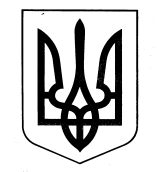 ХАРКІВСЬКА ОБЛАСНА ДЕРЖАВНА АДМІНІСТРАЦІЯДЕПАРТАМЕНТ НАУКИ І ОСВІТИ НАКАЗ19.10.2016					  Харків                                                   № 401Про відрядження учнів відділення водного поло Харківського обласного вищого училища фізичної культури і спорту Згідно з пунктом 3.20 розділу 3 Статуту Харківського обласного вищого училища фізичної культури і спорту, затвердженого головою Харківської обласної ради С.І. Черновим 15 січня 2013 року, на виконання Плану спортивно-масових заходів Харківського обласного вищого училища фізичної культури і спорту на 2016 рік, затвердженого директором Департаменту науки і освіти Харківської обласної державної адміністрації А.В. Бабічевим, на підставі кошторису витрат на відрядження відділення водного поло для участі у  навчально-тренувальному зборі з підготовки до відкритого чемпіонату України серед юніорів 2000 р.н. та молодше, затвердженого директором Департаменту науки і освіти Харківської обласної державної адміністрації А.В. Бабічевим, керуючись статтею 6 Закону України «Про місцеві державні адміністрації»,НАКАЗУЮ: Директору Харківського обласного вищого училища фізичної культури і спорту Попову А.М.:Забезпечити участь учнів відділення водного поло у навчально-тренувальному зборі з підготовки до відкритого чемпіонату України серед юніорів 2000 р.н. та молодше.								Термін: 28.10.2016-03.11.2016Відрядити до м. Кам’янське Дніпропетровської області вчителя водного поло Харківського обласного вищого училища фізичної культури і спорту Колточихіна Сергія Валентиновича та з ним 12 учнів відділення водного поло у такому складі: Горудко Максим, Івахно Єгор, Маймулін Ігнат, Мартиненко Гліб – учні 9 класу, Аракчеєв Дмитро, Без’язичний Владислав, Гордієнко Іван, Остапенко Олександр, Шмігель Євген, Шмадченко Руслан – учні 10 класу, Бажинов Микита, Янов Сергій – учні 11 класу.                                                                             Термін: 28.10.2016-03.11.2016 Визначити особу, відповідальну за збереження життя та здоров’я учнів Харківського обласного вищого училища фізичної культури і спорту під час проїзду та проведення змагань.Витрати по відрядженню віднести: проживання та добові учнів за рахунок Харківського обласного вищого училища фізичної культури і спорту, проїзд учнів за рахунок батьків, проживання та добові вчителя за рахунок Харківського обласного вищого училища фізичної культури і спорту, проїзд вчителя за власний рахунок.Контроль за виконанням даного наказу покласти на заступника директора Департаменту науки і освіти Харківської обласної державної адміністрації – начальника управління освіти і науки В.В. Ігнатьєва.Директор Департаменту 						   А.В. Бабічев